Assistant Manager HR with 5+ years of experience in all aspects of HRMA reliable, determined professional with management and problem solving skills -Resourceful, self-motivated and goal oriented. Believes in TEAM - “Together Everyone Achieve More”Professional ProfileHaving over 5+ years of experience in Human Resources Management, Industrial Relations, Recruitment, Training and development, Organizational Development, Employee Engagement etc. with reputed organisations.Excellent relationship management skills with positive attitude.Result oriented HR professional with diverse experience in HR processes.Well versed in executing HR processes like Recruitment, Talent Management System, Employee Retention & Engagement Programs, Compensation Review, Motivational Programs, Reward Schemes etc.,Handling various MIS reports aligned to the business goals. Proven ability of working in diversified culture.Energetic self-starter with excellent organizational and communication skills. An out-of-the-box thinker with leadership skills and demonstrated abilities to meet deadlines & work under pressure.Areas of ExpertiseHiring Overall co-ordination of manpower planning, recruitment, salary fixation, on-boarding exercise, orientation & ensuring cultural fit.Developing/ implementing new recruitment/selection process as per the staffing requirements.Handling salary negotiations& Reference Checks.Compensation & Benefits Management  Compensation & Benefits Survey and Benchmarking.Co-ordinating for development of policies related to Compensation & Benefits.Effective management of Compensation & Benefits.Career plans for high professional and high potential employees.Strategic Business Planning & InitiativesPart of preparing Strategic Business Plan & Long Range Plans.Modifying & implementing various compensations plans, reward & recognition schemes, Framing of HR policies and communicating them across the organisation at all levels.Counselling/ grievance handling of the employees to maintain a healthy work environment. TalentManagement System & Employee EngagementEffective, timely implementation of Goal setting process& Talent Review.Initiating rewards and recognition programmes & implementing incentive system for motivating the employees.Spearheading the Organisation Review Process.Identification and developing career path for high Professional / high Potential Employees & ensuring their retention.Training & DevelopmentDeveloping competency matrix, training needs identification, formulating training calendar, execution, measuring the effectiveness of training programs across the organisation.Budgeting & conducting customised training programmes based on the training needs to enhance the manpower skills & efficiency.  Training Documentation as per ISO &TS16949 standards.Personnel Management/ Industrial RelationsExposure in both unionised and non-unionised environment.Experience in in wage settlement.Experience in domestic enquires & disciplinary procedures.Ensuring maintenance of amicable employee-management relations in the organisation. Proactive interms of understanding the challenges.Management Information System
Exposure to monthly HR and safety reporting system.Responsible for Global Star Safety Framework.  Statutory & Code of conduct complianceWell versed with various compliances under various Labour legislations.Responsible for code of conduct (orientation & implementation) & Compliance.Administration/ LiaisonExperienced in all administration related activities including Housekeeping, Infrastructure management, facilities planning, security, transport, canteen and utmost utilisation of all the resources.Organisational Experience (From latest)Worked as Asst. Manager- Hr with M/s Quadra Five from April 2014 to Till date and took care of the following activitiesTraining & DevelopmentEmployee retention & engagementBudgeting, monitoring and cost control in HR related expenses Talent Management System&Organisation ReviewEmployee welfare programsEmployee motivational programs Administrative FunctionsEmployee CommunicationResponsibilities & AchievementSuccessfully circulated the Annual Training plan for Attitude & Behaviourial, Skill & SHE for 500 employees based on the departmental & organization needConducted various Employee engagement programs for the well being of the employees as well as the management to create positive work cultureEngaged with M/s  Charoen Pokphand india Pvt. Ltd. as Officer –HR from April 2012 to Dec- 2013 and lead the entire gamut of HR, IR & Administrative functions of the Unit & included the following activities:Manpower planning Recruitment   Training & DevelopmentEmployee Engagement& RetentionHR Policies implementationBudgeting, monitoring and cost control in HR related expenses Performance AppraisalsMIS Reports Contract Labour ManagementEmployee welfare programsEmployee motivational programs Statutory ComplianceCommunity development programsEmployee CommunicationSpearheading various committeesResponsibilities & AchievementFilled up open positions for new program &existing programs as per the production requirement within time frame of two monthsAs a cost reduction project hired company guest house & implemented pooled pick-up for the visitors immediately on taking the new assignmentRevamped suggestion scheme & various committees.Worked with MAX Consultancy, as Executive  – Recruitment from Nov 2009 to Mrch 2012 and looked after the following activities:Responsible for End to End Recruitment Activities particularly IT & Non IT Sector.Handling existing clients Understanding their requirements and search candidates from portals, headhuntingCo-ordinating with clients as well as with candidates for interviews Follow up on the acceptance of the offer with candidatesWas Handling Middle level as well Sr.Level Profile in Major Companies.StrengthsConcept building and implementation.Skills in Attitudinal and Behavioural training (conducted programmes on various themes like   Leadership, team work, goal setting, interpersonal relationships, increasing work productivity etc.)Good interpersonal skills.Strategic thinking.Experience in working with people from diverse age group and cultural / socio economic  BackgroundAdditional QualificationPractical Oriented Training on All the verticals of Human ResourcesGood functional knowledge of MS Office & Networking.Academic CredentialsM.B.A Human Resources from Anna University, Chennai – 2007-2009(PG).B.B.M.  HRM from  Bangalore University, Bangalore.Other detailsDate of Birth: 		12/03/1984Languages Known: 	English, Hindi, Telugu, Kannada & Tamil (Can speak)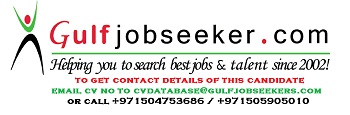 Gulfjobseeker.com CV No: 1465314